Об обеспечении первичных мер пожарной безопасности                                                 на территории Усть-Бюрского сельсовета по итогам 2019 года      Согласно Устава МО Усть-Бюрский сельсовет к вопросам местного значения относится обеспечение первичных мер пожарной безопасности в границах населенного пункта.«Первичные меры  пожарной безопасности – реализация принятых в установленном порядке  норм и правил по предотвращению пожаров, спасению людей и имущества от пожаров, являющихся частью комплекса мероприятий по организации пожаротушения» (ст. 1 ФЗ № 69 от 21.12.1994г. «О пожарной безопасности»).       По состоянию на 01.11.2019г. в похозяйственных книгах Усть-Бюрского сельсовета числится 762 домовладения, из них 105 домовладений - пустующие (15 муниципальных квартир; 1 ведомственное жилье; 89 частных  домовладений).      462 домовладения имеют на своих территориях скважины, колодцы, колонки с технической водой, 50 домовладений пользуются централизованным водоснабжением с чистой питьевой водой. В процентном отношении население села на 78% обеспечено холодной водой. В 142 домовладениях вода отсутствует.      На территории села Усть-Бюр  104 земельных участка, которые не используются по назначению. Это земельные участки, прилегающие к 96 частным домовладениям  и к 8 муниципальным квартирам. Данные  земельные участки зарастают крапивой и травой, представляя собой опасность в пожароопасный период.      Согласно методическим рекомендациям, утвержденным постановлением РХ № 260 от 16.08.2007г. «О системе обеспечения первичных мер пожарной безопасности в границах муниципальных образований Республики Хакасия»  первичные меры ПБ предусматривают: 1. Организационно-правовое обеспечение вопросов пожарной безопасности:                                                            - постановлением главы Усть-Бюрского сельсовета от 08.10.2019г. № 48-п «Об обеспече-нии первичных мер пожарной безопасности в границах Усть-Бюрского сельсовета» опре-делен Перечень социально-значимых работ при участии граждан в обеспечении первич-ных мер пожарной безопасности в границах Усть-Бюрского сельсовета; утверждено По-ложение об  обеспечении первичных мер пожарной безопасности на территории Усть-Бюрского сельсовета;     - постановление главы Усть-Бюрского сельсовета от 08.10.2019г. № 49-п «О создании и организации деятельности добровольной пожарной охраны, порядок её взаимоотношений с другими видами пожарной охраны»;   - постановление главы Усть-Бюрского сельсовета от 08.10.2019г. № 50-п «Об определении форм участия граждан в обеспечении первичных мер пожарной безопасности»;  - постановлением главы Усть-Бюрского сельсовета от 08.10.2019г. № 51-п  утвержден ПОРЯДОК организации и проведения обучения населения мерам пожарной безопасности на территории Усть-Бюрского сельсовета;- постановлением главы Усть-Бюрского сельсовета от 08.10.2019г. № 52-п «Об утверждении перечня первичных средств пожаротушенияв местах общественного пользования населенного пункта» утверждены Перечни первичных средств тушения пожаров и противопожарного инвентаря, которые граждане обязаны  иметь в помещениях  и строениях, находящихся в их собственности (пользовании) на территории Усть-Бюрского сельсовета и первичных средств тушения пожаров и противопожарного инвентаря, которыми должны быть оснащены  территории общего пользования  населенного пункта Усть-Бюрского сельсовета;- постановлением главы Усть-Бюрского сельсовета от 08.10.2019г. № 53-п «Об организации пожарно-профилактической работы  в жилом секторе и на объектах с массовым пребыванием людей на территории Усть-Бюрского сельсовета» утверждено Положение о проведении профилактической работы в жилом секторе и на объектах с массовым пребыванием людей на территории Усть-Бюрского сельсовета.2.Финансовое и материально-техническое обеспечение: На балансе администрации Усть-Бюрского сельсовета числится и передано в пользование ПЧ № 102, муниципальной пожарной охране следующее пожарное оборудование:воздуходуйное устройство  - 2ед.     огнетушитель РЛО-К  лесной, ранцевый - 10 шт.                                                   рукав пожарный - 2 шт. мотопомпа – 1 шт.багор пожарный  -  1 шт.                             лопата пожарная совковая - 1  шт.                                                                                                                                                                                                                         лом пожарный   - 1 шт.                                лопата пожарная штыковая - 1 шт.                                                                                                                    пожарный щит  - 1 шт.                                бензопила – 1 шт.3. Включение мероприятий по обеспечению пожарной безопасности в планы и программы развития территории.                                                                      Мероприятия по обеспечению пожарной безопасности включены в  муниципальную программу «Повышение пожарной безопасности на территории  Усть-Бюрского сельсовета на 2016-2021 годы», утверждена постановлением № 114-п от 08.10.2015г.                                                                                                   С 16 сентября  по 16 октября  2019г. на территории Усть-Бюрского сельсовета проходил Месячник пожарной безопасности.4. Обеспечение надлежащего состояния источников противопожарного водоснабжения. Источниками противопожарного водоснабжения являются следующие скважины: - водонапорная башня по ул. Ленина № 52 - состояние удовлетворительное                                   - скважина по ул. Лесная, район домов № 30 -  состояние удовлетворительное                                                                                                                                                 - скважина на территории АУ «Устьбирьлессервис» - состояние удовлетворительное.         Во всех скважинах бесперебойная подача воды для нужд пожаротушения (заправка пожарных автомобилей) возможна при наличии электроэнергии. В случае ЧС автономное питание отсутствует.        На наружных сетях водоснабжения с. Усть-Бюр имеются девять пожарных гидрантов (гидранты технически исправны).         Водозабор пожарными автомобилями возможен из протоки речки Уйбат в летнее время в районе ул. Заречная, № 445. Содержание муниципальной пожарной охраны (МПО)        За 9 месяцев  2019г. содержание МПО составило  сумму 855,2 тыс. руб., в том числе оплата труда  799,0 тыс. руб. (погасили кредиторскую задолженность за пожарную сигнализацию 30,8 тыс. руб., оплата за уголь и подвоз угля 25,4 тыс. руб.). 6. Создание добровольной пожарной дружины.        На территории Усть-Бюрского сельсовета имеется  добровольная пожарная дружина численностью 11 чел., командир Шестаков В.В. 7. Установление противопожарных периодов:- постановлением главы Усть-Бюрского сельсовета от  05.03.2019г. №  24-п «Об обеспечении пожарной безопасности на территории Усть-Бюрского сельсовета  в весенне-летний пожароопасный период 2019 года»  установлен  противопожарный период  с 05 марта 2019г. - постановлением главы Усть-Бюрского сельсовета от 27.09.2019г. № 46-п «Об обеспечении пожарной безопасности на территории Усть-Бюрского сельсовета в осенне-зимний пожароопасный период 2019-2020 годов» установлен  противопожарный период  с 01 октября 2019г. по 31 марта 2020г. 8. Организация обучения населения мерам пожарной безопасности.                                    Обучение населения проводится через местную газету «Усть-Бюрские вести»  (тираж 800 экз., газета выходит раз в квартал).                                                                                                                           19.03.2019г.  помещены статьи:-  «Об обеспечении пожарной безопасности на территории Усть-Бюрского сельсовета в весенне-летний пожароопасный период 2019 года»;                                                                      - «Берегите лес от огня!»;                                                                                                                               -  «Пожарный извещатель».         За январь-октябрь 2019 года для информирования жителей села  на официальном сайте Усть-Бюрского сельсовета размещены  статьи по следующей тематике:-  10.01.2019г. «Хроника пожаров на территории Усть-Абаканского района за 12 месяцев 2018 года»;- 16.01.2019г.  «Телевизор – причина пожара»;- 30.01.2019г.  «Правила пользования газом»;- 31.01.2019г. «Оценка пожарного риска»;- 03.02.2019г. «Межведомственные профилактические мероприятия»;- 04.02.2019г. «Хроника пожаров на территории Усть-Абаканского района за 1 месяц 2019 года»;- 11.02.2019г. «Безопасность детей»;- 20.03.2019г. «Пожарная безопасность весной»;- 30.05.2019г. «67 лет первой пожарной части»;- 30.05.2019г. «Пожарные извещатели в квартире»;- 05.06.2019г. «Хроника пожаров»;- 11.06.2019г. «Пожарная безопасность в лагерях»;- 04.07.2019г. «Пожарная безопасность в лесах»;- 23.07.2019г. «Правила поведения при задымлении»;- 08.08.2019г. «Пожарная безопасность»;- 23.08.2019г. «Каким огнетушителем тушить»;- 08.09.2019г. «Профилактические мероприятия».   Автономные пожарные извещатели установлены  в 13 многодетных семьях.  Каждую пятницу проводятся совещания с руководителями предприятий и организаций, расположенных на территории Усть-Бюрского сельсовета, на которых рассматриваются вопросы:- о повышении уровня пожарной безопасности;- о проведении внеплановых инструктажей по ПБ;- об оповещении и информировании граждан;- составление плановых мероприятий по недопущению детской смертности на пожарах. 10.04.2019г., 16.10.2019г.  проведены  Сходы граждан.Специалистами администрации за истекший период 2019г. при приеме граждан, на собраниях, на сходах, во время проведения подворового обхода вручено под роспись 549 памятки.Проработан вопрос стимулирования членов ДПД.Налажено взаимодействие по привлечению сил и средств с других территорий для тушения пожаров.В связи с подготовкой к пожароопасному осенне-зимнему периоду до наступления морозов проведен комплекс мероприятий, направленных на защиту села от переходов ландшафтных пожаров, а именно:- оборудованы минерализованные полосы путем опашки – опахивали в 2019г. дважды: весной и осенью - расходы составили 42,1 тыс. руб.; - проведена работа по очистке территорий общего пользования и домовладений от сухой травы, мусора.     Создан резерв ГСМ.                                                                                                                              За истекший период 2019г. на противопожарные мероприятия расходы составили  927,4 тыс. руб., в том числе оплачено  927,4  тыс. руб.Информацию подготовила: Харитонова Е.А., специалист администрацииР Е Ш Е Н И Еот 06 декабря 2019г.                       село  Усть-Бюр                                 № 76Об обеспечении первичных мер пожарной безопасности                                                            на территории Усть-Бюрского сельсовета по итогам 2019 года     Обсудив вопрос  об обеспечении первичных мер пожарной безопасности   на терри-тории Усть-Бюрского сельсовета, представленный администрацией Усть-Бюрского сельсовета, Совет депутатов  Усть-Бюрского сельсоветаРЕШИЛ:1. Информацию об обеспечении первичных мер пожарной безопасности  на территории Усть-Бюрского сельсовета принять к сведению. 2.  Рекомендовать администрации Усть-Бюрского сельсовета:                                                   - предусмотреть  в бюджете на 2020 год расходы на содержание муниципальной пожарной охраны в полном объеме;- приобрести переносной дизельного генератора для тушения пожаров в случаи отсутствия электроснабжения;- в рамках муниципальной программы «Повышение пожарной безопасности на террито-рии  Усть-Бюрского сельсовета на 2016-2021 годы» приобрести автономные пожарные извещатели (20 шт.) и установить в многодетных и малообеспеченных семьях, находящихся в социально-опасных условиях.3. Контроль за исполнением данного решения возложить на комиссию по законности и правопорядку (председатель Голубев А.Ю.).                                                                                        4. Данное решение вступает в силу со дня его принятия.Глава Усть-Бюрского сельсовета:                                            Л.Ф. Чешуина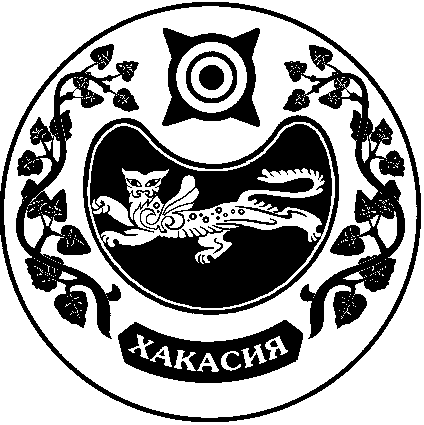                                                                                           Принято на сессии                                                                                                                                                                                                                                                                                                                          Совета депутатов  от  06.12.2019г.                                                                                                